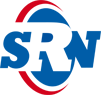 Inschrijf formulier SRN Open Voorjaars Cup 22 mei 2022 SteenwijkDe instructeur:Naam:Adres:Postcode/woonplaats:Telefoon/land:e.mail:Bestelt kaarten voor:Deelnemers zondag 22 mei 2022			 ….. x € 15,00 = €( allen Vriend van SRN)Bezoekers zondag 22 mei 2022			….. x € 15,00,- = €											________Totaal af te rekenen aan de kassa:						€ 											=========Alle bestelde kaarten moeten worden afgerekendDatum:						Handtekening:Formulieren volledig invullen, kopiëren een kopie behouden en het origineel opsturenvóór mei 2022 Stichting Rolstoeldansen Nederlandsrn@rolstoeldansen.nl